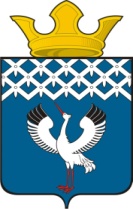  Российская Федерация                             Свердловская областьДума                                        муниципального образованияБайкаловского сельского поселения         40-е  заседание    4-го созыва      ПРОЕКТ    РЕШЕНИЕ«___»_________ 2021 г.                  с. Байкалово                                          № _____Об утверждении Порядка определения части территории муниципального образования Байкаловского сельского поселения, на которой могут реализовываться инициативные проекты В соответствии с Федеральным законом от 06 октября 2003 года № 131-ФЗ «Об общих принципах организации местного самоуправления в Российской Федерации», руководствуясь Уставом Байкаловского сельского поселения, Дума муниципального образования Байкаловского сельского поселения РЕШИЛА:1. Утвердить Порядок определения части территории муниципального образования Байкаловского сельского поселения, на которой могут реализовываться инициативные проекты  согласно приложению.2. Настоящее решение опубликовать (обнародовать) в Информационном вестнике Байкаловского сельского поселения и на официальном сайте Думы муниципального образования Байкаловского сельского поселения: www.байкдума.рф.3. Настоящее Решение вступает в силу со дня его официального опубликования.4. Контроль за выполнением настоящего решения возложить на заместителя Главы администрации муниципального образования Байкаловского сельского поселения Белоногова Павла Александровича. Председатель Думы муниципального образованияБайкаловского сельского поселения                  		                   	С.В. Кузеванова «___»_______ 2021 г.Глава муниципального образованияБайкаловского сельского поселения                   			 	Д.В. Лыжин«___» _______ 2021 г.УТВЕРЖДЕНО решением Думы муниципального образования Байкаловского сельского поселения от __.___.2021 № ____Порядок определения части территории муниципального образования Байкаловского сельского поселения, на которой могут реализовываться инициативные проекты I. Общие положения 1.1. Настоящий Порядок определения части территории муниципального образования Байкаловского сельского поселения, на которой могут реализовываться инициативные проекты (далее - Порядок), устанавливает процедуру определения части территории муниципального образования Байкаловского сельского поселения, на которой могут реализовываться инициативные проекты, в целях учёта мнения всех заинтересованных лиц.1.2. Основные понятия, используемые в настоящем Порядке:инициативные проекты - проекты, разработанные и выдвинутые в соответствии с Порядком выдвижения, внесения, обсуждения, рассмотрения инициативных проектов, а также проведения их конкурсного отбора в муниципального образования Байкаловского сельского поселения, утверждённым решением Байкаловского сельского поселения, инициаторами проектов в целях реализации на территории муниципального образования Байкаловского сельского поселения мероприятий, имеющих приоритетное значение для жителей муниципального образования Байкаловского сельского поселения по решению вопросов местного значения сельского поселения или иных вопросов, право решения которых предоставлено органам местного самоуправления сельского поселения;- инициаторы проекта - физические, юридические лица, соответствующие требованиям, установленным Федеральным законом от 06 октября 2003 года № 131-ФЗ «Об общих принципах организации местного самоуправления в Российской Федерации», а также Порядком выдвижения, внесения, обсуждения, рассмотрения инициативных проектов, а также проведения их конкурсного отбора в муниципальном образовании Байкаловского сельского поселения.II. Определение части территории муниципального образования Байкаловского сельского поселения, на которой могут реализовываться инициативные проекты	2.1. Часть территории муниципального образования Байкаловского сельского поселения, на которой может реализовываться инициативный проект или несколько инициативных проектов, устанавливается постановлением Главы муниципального образования Байкаловского сельского поселения.	2.2. Для определения части территории муниципального образования Байкаловского сельского поселения, на которой может реализовываться инициативный проект, инициатором проекта в администрацию муниципального образования Байкаловского сельского поселения направляется информация об инициативном проекте до выдвижения инициативного проекта в соответствии с Порядком выдвижения, внесения, обсуждения, рассмотрения инициативных проектов, а также проведения их конкурсного отбора в муниципальном образовании Байкаловского сельского поселения. 	2.3. Информация об инициативном проекте включает в себя:	1) наименование инициативного проекта;	2) вопросы местного значения, полномочия по решению вопросов местного значения сельского поселения или иных вопросов, право решения, которых предоставлено органам местного самоуправления муниципального образования Байкаловского сельского поселения, на исполнение которых направлен инициативный проект;	3) описание инициативного проекта (описание проблемы и обоснование её актуальности (остроты), описание мероприятий по его реализации);	4) сведения о предполагаемой части территории сельского поселения, на которой могут реализовываться инициативные проекты;	5) копию протокола собрания инициативной группы о принятии решения о внесении в администрацию муниципального образования инициативного проекта и определении территории, на которой предлагается реализация;	6) контактные данные лица (представителя инициатора), ответственного за инициативный проект (Ф.И.О., номер телефона, адрес электронной почты). 	2.4. Администрация муниципального образования в течение 10 календарных дней со дня поступления информации об инициативном проекте принимает решение:	1) об определении части территории, на которой планируется реализовывать инициативный проект;	2) об отказе в определении части территории, на которой планируется реализовывать инициативный проект.	2.4. В случае принятия решения об определении части территории, на которой планируется реализовывать инициативный проект, ответственный специалист администрации подготавливает проект постановления Главы муниципального образования Байкаловского сельского поселения об определении части территории сельского поселения, на которой может реализовываться инициативный проект. 	2.5. Копия постановления Главы муниципального образования Байкаловского сельского поселения об определении части территории муниципального образования Байкаловского сельского поселения, на которой может реализовываться инициативный проект, не позднее 2 рабочих дней со дня его принятия направляется уполномоченным органом лицу (лицам), контактные данные которого (-ых) указаны в информации об инициативном проекте.       	2.6. Решение об отказе в определении части территории, на которой предлагается реализовывать инициативный проект, принимается в следующих случаях:	 1) территория выходит за пределы территории муниципального образования Байкаловского сельского поселения; 	2) запрашиваемая территория закреплена в установленном порядке за иными пользователями или находится в собственности;	3) в границах запрашиваемой территории реализуется иной инициативный проект;	4) виды разрешенного использования земельного участка на запрашиваемой территории не соответствует целям инициативного проекта; 	5) реализация инициативного проекта на запрашиваемой территории противоречит нормам федерального, либо регионального, либо муниципального законодательства.	2.6. О принятом решении инициатору проекта сообщается в письменном виде с обоснованием (в случае отказа) принятого решения.	2.7. При установлении случаев, указанных в части 2.6. настоящего Порядка, Администрация муниципального образования вправе предложить инициаторам проекта иную территорию для реализации инициативного проекта.	2.8. Отказ в определении запрашиваемой для реализации инициативного проекта территории, не является препятствием к повторному представлению документов для определения указанной территории, при условии устранения препятствий, послуживших основанием для принятия администрацией муниципального образования соответствующего решения.III. Заключительные положения	3.1. Решение администрации муниципального образования об отказе в определении территории, на которой планируется реализовывать инициативный проект, может быть обжаловано в установленном законодательством порядке. 